Главное управление образования и науки Алтайского краяКраевое государственное бюджетное профессиональноеобразовательное учреждение«Барнаульский лицей железнодорожного транспорта»(КГБПОУ «БЛЖДТ»)РАБОЧАЯ ПРОГРАММАБАЗОВОЙ УЧЕБНОЙ ДИСЦИПЛИНЫОСНОВЫ БЕЗОПАСНОСТИ ЖИЗНЕДЕЯТЕЛЬНОСТИпо профессии среднего профессионального образования43.01.02 «Парикмахер»Барнаул 2016 г.Рабочая программа общеобразовательной базовой учебной дисциплины «Основы безопасности жизнедеятельности» разработана на основе:Федерального государственного образовательного стандарта среднего общего образования (далее ФГОС СОО) (приказ Минобрнауки России от 17.05.2012 г. № 413);Примерной программы общеобразовательной учебной дисциплины «Основы безопасности жизнедеятельности» для профессиональных образовательных организаций / Н. В. Косолапова, Н. А. Прокопенко. — М. : Издательский центр «Академия», 2015. — 22 с.Организация-разработчик: КГБПОУ «Барнаульский лицей железнодорожного транспорта»Разработчик:Зайцев Леонид Федотович – преподаватель-организатор ОБЖ высшей квалификационной категории КГБПОУ «Барнаульский лицей железнодорожного транспорта»Рекомендована Методическим объединением преподавателей общеобразовательных дисциплин КГБПОУ «Барнаульский лицей железнодорожного транспорта»Протокол № 1 от «6» сентября 2016 г.СОДЕРЖАНИЕПОЯСНИТЕЛЬНАЯ ЗАПИСКА							ОБЩАЯ ХАРАКТЕРИСТИКА УЧЕБНОЙ ДИСЦИПЛИНЫ		МЕСТО УЧЕБНОЙ ДИСЦИПЛИНЫ В УЧЕБНОМ ПЛАНЕ		РЕЗУЛЬТАТЫ ОСВОЕНИЯ УЧЕБНОЙ ДИСЦИПЛИНЫ			СОДЕРЖАНИЕ УЧЕБНОЙ ДИСЦИПЛИНЫ					ТЕМАТИЧЕСКОЕ ПЛАНИРОВАНИЕ						ХАРАКТЕРИСТИКА ОСНОВНЫХ ВИДОВ УЧЕБНОЙ ДЕЯТЕЛЬНОСТИ СТУДЕНТОВ							УЧЕБНО-МЕТОДИЧЕСКОЕ И МАТЕРИАЛЬНО-ТЕХНИЧЕСКОЕ ОБЕСПЕЧЕНИЕ ПРОГРАММЫ УЧЕБНОЙ ДИСЦИПЛИНЫ		РЕКОМЕНДУЕМАЯ ЛИТЕРАТУРА						ПОЯСНИТЕЛЬНАЯ ЗАПИСКАРабочая программа общеобразовательной учебной дисциплины «Основы безопасности жизнедеятельности» предназначена для изучения безопасности  жизнедеятельности в профессиональных образовательных учреждения СПО, реализуемых общеобразовательную программу среднего общего образования в пределах освоения основной профессиональной образовательной программы СПО на базе основного общего образования при подготовке квалифицированных рабочих, служащих и специалистов среднего звена.Рабочая программа разработана на основе требований ФГОС среднего общего образования, предъявляемых к структуре, содержанию и результатам освоения учебной дисциплины «Основы безопасности жизнедеятельности», в соответствии с Рекомендациями по организации получения среднего общего образования в пределах освоения образовательных программ среднего профессионального образования на базе основного общего образования с учётом требований федеральных государственных  образовательных стандартов и получаемой профессии среднего профессионального образования(письмо Департамента государственной политики в сфере подготовки рабочих кадров и ДПО Минобрнауки России от 17.03.2015  N 06-259).Содержание рабочей программы «Основы безопасности жизнедеятельности»направлено на достижение следующих целей:- повышение уровня защищённости жизненно важных интересов личности, общества и государства от внешних и внутренних угроз (жизненно важные интересы – совокупность потребностей, удовлетворение которых надёжно обеспечивает существование и возможности прогрессивного развития личности);- снижение отрицательного влияния человеческого фактора на безопасность личности, общества и государства;- формирования антитеррористического поведения, отрицательного отношения к приёму псих активных веществ, в том числе наркотиков;- обеспечение профилактики асоциального поведения учащихся.ОБЩАЯ ХАРАТЕРИСТИКА УЧЕБНОЙ ДИСЦИПЛИНЫ«ОСНОВЫ БЕЗОПАСНОСТИ ЖИЗНЕДЕЯТЕЛЬНОСТИ»Современные условия жизни и деятельности человека предъявляют особые требования  к состоянию его здоровья. Здоровье становится приоритетной социальной ценностью, что в свою очередь исключительную важность приобретает высокая профессиональная подготовка специалистов различного профиля к принятию решений и действиям по предупреждению чрезвычайных ситуаций, а при их возникновении – к проведению соответствующих мероприятий по ликвидации и их негативных последствий и прежде всего к оказанию первой медицинской помощи пострадавшим.      Обще6образовательная учебная дисциплина «Основы безопасности жизнедеятельности» изучает риски производственной, природной, социальной, бытовой городской и других сред обитания человека, как в условиях повседневной жизни, так и при возникновении чрезвычайных ситуаций природного, техногенного и социального характера. Данная дисциплина является начальной ступенью в освоении норм и правил безопасности и обеспечение комфортных условий жизнедеятельности. Основными содержательными темами программы являются;введение в дисциплину, обеспечение личной безопасности и сохранение здоровья, государственная система обеспечения безопасности населения, основы обороны государства и воинская обязанность, основы медицинских знаний. Поскольку программа предусматривает совместное обучение юношей и девушек,дисциплина «Основы безопасности  жизнедеятельности» включаетобязательную подготовку юношей и девушек по основам военной службы. В конце учебного года программа предусматривает проведение пятидневных учебных сборов (35 часов) сочетающих разнообразные формы организации теоретических и практических занятии, где у юношей формируется представление о военной службе, развиваются качества, личности, для её прохождения. Также для совместного обучения  предусмотрен раздел «Основы медицинских знаний», при изучении его у обучающихсяформируются знания и умения оказания первой медицинской помощи при травмах, получают сведения о здоровом образе жизни, основных средствах планирования семьи, ухода за младенцем, поддержания в семье духовности, комфортного психологического климата.Завершается курс Общеобразовательной учебной дисциплины «Основы безопасности жизнедеятельности» подведением итогов в форме дифференцированного зачёта в рамках промежуточной аттестации студентов в процессе получения СПО.МЕСТО УЧЕБНОЙ ДИСЦИПЛИНЫ В УЧЕБНОМ ПЛАНЕ Учебная дисциплина «Основы безопасности жизнедеятельности» является учебным предметом обязательной предметной области «Физическая культура, экология и основы безопасности жизнедеятельности» ФГОС среднего общего образования.  В профессиональных образовательных организациях, реализующих образовательную программу среднего общего образования и в пределах освоения ОПОП СПО на базе основного общего образования, учебная дисциплина «Основы безопасности жизнедеятельности» изучается в общеобразовательном цикле учебного плана ОПОП СПО на базе основного общего образования с получением среднего общего образования (ППКРС, ППССЗ).   В учебных планах ППКРС. ППССЗ место учебной дисциплины «Основы безопасности жизнедеятельности» - в составе общих образовательных учебных дисциплин, формируемых из обязательных предметных областей ФГОС среднего общего образования, для профессий СПО соответствующего профиля профессионального образования.РЕЗУЛЬТАТЫ ОСВОЕНИЯ УЧЕБНОЙ ДИСЦИПЛИНЫ   Освоение содержания учебной дисциплины «Основы безопасности жизнедеятельности» обеспечивает достижение следующих результатов     личностных;												- развитие личностных, в том числе духовных и физических, качеств, обеспечивающих защищённость жизненно важных интересов личности  от внешних и внутренних угроз;									- готовность служению Отечеству, его защите;						- формирование потребности соблюдать нормы здорового образа жизни, осознано выполнять правила безопасности жизнедеятельности;     		- исключение из своей жизни вредных привычек (курение и т. д.)		- воспитание ответственного отношения к сохранению окружающей природной среды, личному здоровью, как к индивидуальной общественной ценности;													- освоение приёмов действий в опасных и чрезвычайных ситуациях природного, техногенного и социального характера;метапредметных:											-овладение умениями формулировать личные понятия о безопасности; анализировать причины возникновения опасных и чрезвычайных ситуаций; обобщать и сравнивать последствия опасных и чрезвычайных ситуаций; выявлять причинно-следственные связи опасных ситуаций и их влияния на безопасность жизнедеятельности человека;							- овладение навыками самостоятельно определять цели и задачи по безопасному поведению в повседневной жизни и в различных опасных и чрезвычайных ситуациях, выбирать средства реализации поставленных целее оценивать результаты своей деятельности в обеспечении личной безопасности												- формирование умения воспринимать и перерабатывать информацию, генерировать идеи, моделировать индивидуальные подходы к обеспечению личной безопасности в повседневной жизни и чрезвычайных ситуациях;		- приобретение опыта самостоятельного поиска, анализа и отбора информации в области безопасности жизнедеятельности с использованием различных источников и новых информационных технологий;				- развитие умения выражать свои мысли и способности слушать собеседника, понимать его точку зрения, признавать право другого человека на иное мнение;												- формирование умений взаимодействовать с окружающими,    выполнять различные социальные роли во время и при ликвидации последствий чрезвычайных ситуаций;								- формирование умения предвидеть возникновение опасных ситуаций по характерным признакам их появления, а также на основе анализа специальной информации, получаемой из различных источников;			- развивать умение применять полученные теоретические знания на практике; принимать обоснованные решения и вырабатывать план действий в конкретной опасной ситуации с учётом реально складывающейся обстановки и индивидуальных возможностей;							- формирование умения анализировать явления и события природного и социального характера, выявлять причины их возникновения и возможные последствия, проектировать модели личного безопасного поведения;			- развитие умения информировать о результатах своих наблюдений, участвовать в дискуссии, отстаивать свою точку зрения, находить компромиссное решение в различных ситуациях;						- освоение знания устройства и принцип действия бытовых приборов и других технических средств, используемых в повседневной жизни;			- приобретение опыта локализации возможных опасных ситуаций связанных с нарушением работы технических средств и правил их эксплуатации;												- формирование установки на здоровый образ жизни;				- развитие необходимых физических качеств: выносливости, силы, ловкости, гибкости, скоростных качеств, достаточных для того чтобы выдержать необходимые умственные и физические нагрузки;предметных												- сформированность  представлений о культуре о  безопасности жизнедеятельности, в том числе о культуре экологической безопасности как жизненно важной социально – нравственной позиции личности, а также средстве, по повышающем защищённость личности, общества и государства от внешних и внутренних угроз, включая отрицательное влияние человеческого фактора;										- получение знания основ государственной системы, российского законодательства, направленных на защиту населения о внешних и внутренних угроз;											- сформированность представлений о необходимости отрицания экстремизма, терроризма, других действий противоправного характера, а также асоциального поведения									- сформированность представлений о здоровом образе жизни как о  средстве обеспечения духовного, физического и социального благополучия личности;													- освоение знания распространённых опасных чрезвычайных ситуаций природного, техногенного и социального характера;						-  освоение знания факторов, пагубно влияющих на здоровье человека;	- развитие знания основных мер защиты и правил поведения в условиях опасных и чрезвычайных ситуаций;								- формирование умения предвидеть возникновение опасных и чрезвычайных ситуаций по характерным для них признакам, а также использовать различные информационные источники;					- развитие умения применять полученные знания в области безопасности на практике, проектировать модели личного безопасного поведения в повседневной жизни и в различных опасных ситуациях;			-получение и освоение знаний основ обороны государства и воинской службы, законодательства об обороне государства и воинской обязанности граждан; права и обязанностей гражданина до призыва, во время призыва и прохождения военной службы, уставных отношений, быта военнослужащих, порядка несения службы и воинских ритуалов, строевой огневой и тактической подготовки;										- освоение знания основных видов военно-профессиональной деятельности особенностей прохождения службы по призыву и по контракту, увольнение с военной службы и пребывание в запасе;					- Владение основами медицинских знаний и оказание первой медицинской помощи пострадавшему при неотложных обстоятельствах, включая знания об основных инфекционных заболеваниях и их профилактике.СОДЕРЖАНИЕ УЧЕБНОЙ ДСЦИПЛИНЫВведение   Актуальность изучение дисциплины «Основы безопасности жизнедеятельности» цели и задачи дисциплины. Основные теоретические положения дисциплины, определение терминов «среда обитания» «биосфера» «опасность» «риск» «безопасность». Необходимость формирования безопасного поведения и мышления. Культура безопасности жизнедеятельности – современная концепция безопасного типа поведения личности. Значение изучения безопасности жизнедеятельности при освоении профессий СПО.1. Обеспечение личной безопасности и сохранение здоровья        1.1   Здоровье и здоровый образ жизни. Общие понятия о здоровье. Здоровый образ жизни как необходимое условие сохранение и укрепления здоровья человека и общества.       1.2   Факторы, способствующие укрепления здоровья. Двигательная активность и закаливание организма. Занятия физической культурой. Психологическая уравновешенность и её значение для здоровья. Режим дня, труда и отдыха. Рациональное питание и его значение для здоровья. Правила личной гигиены и здоровье человека.      1.3    Влияние неблагоприятной окружающей среды на здоровье человека. Основные источники загрязнения окружающей среды. Техносфера как источник негативных факторов.      1.4   Вредные привычки и их профилактика. Алкоголь и его влияние на здоровье человека,  социальные последствия употребления алкоголя, снижение умственной и физической работоспособности.					Курение и его влияние на здоровье человека. Табачный дым и его составляющие части. Влияние курения на нервную систему и сердечно – сосудистую систему. Пассивное курение и его влияние на здоровье.			Наркомания, наркотики и токсикомания, общие понятия и определения. Социальные последствия пристрастия к наркотикам. Профилактика наркомании.       1.5   Правила безопасного дорожного движения. Модели поведения пешеходов, велосипедистов, пассажиров и водителей транспортных средств при организации дорожного движения.     1 6   Репродуктивное здоровье как составляющая часть здоровья человека и общества. Социальная роль женщины в современном обществе. Репродуктивное здоровье женщины и факторы влияющие на него. Здоровый образ жизни – необходимое условие сохранности репродуктивного здоровья.      1.7   Правовые основы взаимоотношения полов. Брак и семья. Культура брачных отношений. Основные функции семьи. Основные семейные права в Российской Федерации. Права и обязанности родителей Конвенция ООН «О правах ребёнка».      Практические занятия										Изучение основных положений организации рационального питания и освоение методов его гигиенической оценки.							Изучение моделей поведения пешеходов, велосипедистов, пассажиров и водителей транспортных средств при организации дорожного движения.2   Государственная система обеспечения безопасности населения2.1   Общие понятия и классификация чрезвычайных ситуаций природного и техногенного характера.      2.2   Характеристика чрезвычайных ситуаций природного и техногенного характера, наиболее вероятных для данной местности и района проживания. Правила поведения в условиях чрезвычайных ситуаций природного и техногенного характера. Отработка правил поведения при получении сигнала о чрезвычайной ситуации согласно плану учебного учреждения (укрытие в защитных сооружениях. Эвакуация и т. д.).      2.3   Единая государственная система предупреждения и ликвидации чрезвычайных ситуаций (РСЧС), история её создания, предназначение, структура, задачи, решаемые для защиты населения от чрезвычайных ситуаций.      2.4   Гражданская оборона – составная часть обороноспособности страны. Основные понятия и определения, задачи гражданской обороны. Структура и органы управления гражданской обороны. Мониторинг и прогнозирование чрезвычайных ситуаций.      2.5   Современные средства поражения и их поражающие факторы. Мероприятия по защите населения. Оповещение и информирование населения об опасностях, возникающих в чрезвычайных ситуациях военного и мирного времени. Эвакуация населения в условиях чрезвычайных ситуаций.      2.6    Организация инженерной защиты населения от поражающих факторов чрезвычайных ситуаций мирного и военного времени. Инженерная защита, виды защитных сооружений. Основное предназначение защитных сооружений гражданской обороны. Правила поведения в защитных сооружениях.      2.7   Аварийно-спасательные и другие неотложные работы, проводимые в зонах чрезвычайных ситуаций. Организация и основное содержание аварийно-спасательных работ. Санитарная обработка людей после их пребывания в зонах заражения.      2.8   Обучение населения защите от чрезвычайных ситуаций. Основные направления деятельности государственных организаций и ведомств РФ по защите населения и территорий от чрезвычайных ситуациях. Прогноз, мониторинг, оповещение, защита, эвакуация, аварийно-спасательные работы, обучение населения. Организация гражданской обороны в образовательном учреждении, его предназначение.       2.9   Правила безопасного поведения при угрозе террористического акта, захвате в качестве заложника. Меры безопасности для населения, оказавшегося в зоне боевых действий.       2.10    Государственные службы по охране здоровья и безопасности граждан. МЧС России – федеральный орган управления в области защиты населения от чрезвычайных ситуаций. Полиция РФ – система государственных органов исполнительной власти в области защиты здоровья, прав, свободы и собственности граждан от противоправных посягательств. Служба скорой медицинской помощи. Федеральная служба по надзору в сфере защиты прав потребителей и благополучия человека. Другие государственные службы в области безопасности. Правовые основы организации защиты населения РФ от чрезвычайных ситуаций мирного времени.Практические занятия										Изучение и отработка моделей поведения в условиях вынужденной природной автономии.											Изучение и отработка моделей поведения в ЧС на транспорте.			Изучение первичных средств пожаротушения.						Изучение и использование средств индивидуальной защиты от поражающих факторов в ЧС мирного и военного времени.3 Основы обороны государства и воинская обязанность      3.1   История создания Вооружённых Сил России. Организация вооружённых сил Московского государства в  XIV – XVвеках. Военная реформа Ивана Грозного в середине XVIвека. Военная реформа Петра 1, создание регулярной армии, её особенности. Военные реформы в России во второй половине XIXвека, создание массовой армии.. Создание советских Вооружённых Сил, их структура и предназначение. Основные предпосылки проведения военной реформы Вооружённых Сил РФ на современном этапе.. Функции и основные задачи современных Вооружённых Сил РФ, их роль и место в системе обеспечения национальной безопасности.      3.2   Организационная структура Вооружённых Сил РФ. Виды Вооружённых Сил РФ, рода войск Вооружённых Сил РФ. Сухопутные войска: история создания, предназначение, структура. Военно-воздушные силы: история создания, предназначение, структура. Военно-морской флот, история создания, предназначение, структура. Ракетные войска стратегического назначения, история создания предназначение структура. Войска воздушно-космической обороны – история создания, предназначение, структура  Воздушно десантные войска – история создания, предназначение, структура. Другие войска: пограничные войска ФСБ России, Внутренние войска МВД  РФ. ЖД войска РФ. Войска Гражданской обороны МЧС России их состав и предназначение.      3.3   Воинская обязанность. Основные понятия о воинской обязанности. Воинский учёт, Организация воинского учёта и его предназначение. Первоначальная постановка на воинский учёт. Обязанности граждан по воинскому учёту. Организация медицинского освидетельствования граждан при первоначальной постановке на воинский учет.      3.4   Обязательная подготовка граждан к военной службы. Основное содержание обязательной подготовки граждан к военной службе. Добровольная подготовка граждан к военной службе. Основные направления добровольной подготовке граждан к военной службе: занятия военно-прикладными видами спорта; обучение по дополнительным образовательным программам, имеющие целью военную подготовку несовершеннолетних граждан в учреждениях СПО; обучение по программам подготовки офицеров запаса на военных кафедрах в образовательных учреждениях высшего профессионального образования.      3.5.   Призыв на военную службу. Общие. Должностные и специальные обязанности военнослужащих. Размещение военнослужащих, распределение времени и повседневный порядок жизни воинской части.      3.6   Прохождение военной службы по контракту. Основные условия прохождения военной службы по контракту. Требования предъявляемые к гражданам, поступающим на военную службу по контракту. Сроки военной службы по контракту. Права и льготы предъявляемые военнослужащим, проходящим службу по контракту.      3.7   Альтернативная гражданская служба. Основные условия прохождения альтернативной гражданской службы. Требования предъявляемые к гражданам для прохождения альтернативной гражданской  службы.       3.8   Качества личности военнослужащего как защитника Отечества: любовь к Родине, высокая воинская дисциплина, верность воинскому долгу и военной присяге, готовность в любую минуту встать на защиту свободы и независимости и конституционного строя России, народа и Отечества. Военнослужащий – специалист, в совершенстве владеющий оружием и военной техникой. Требования воинской деятельности, предъявляемые к моральным, индивидуально – психологическим и профессиональным качествам гражданина. Виды воинской деятельности и их особенности. Особенности воинской деятельности в различных видах Вооружённых Сил и родах войск. Требования к психическим и морально – этическим качествам призывника. Основные понятия о психологической совместимости членов воинского коллектива. Военнослужащий – подчинённый строго соблюдающий Конституцию РФ и законодательство РФ, выполняющий требования воинских уставов, приказы командиров и начальников.      3.9   Воинская дисциплина и ответственность, Единоначалие – принцип строительства Вооружённых Сил РФ. Общие права и обязанности военнослужащих. Воинская дисциплина, её сущность и значение. Виды ответственности, установленной для военнослужащих (дисциплинарная, административная, гражданско-правовая, материальная, уголовная) Дисциплинарные взыскания налагаемые на солдат и сержантов, проходящих военную службу по призыву. Уголовная ответственность за преступления против военной службы. Соблюдение норм международного гуманитарного права.3.10.   Как стать офицером Российской армии. Основные виды военных образовательных учреждений профессионального образования. Правила приёма граждан в военные образовательные учреждения  профессионального образования. Организация подготовки офицерских кадров для Вооружённых Сил РФ.      3.11   Боевые традиции Вооружённых Сил России. Патриотизм и верность воинскому долгу _ основные качества защитника Отечества. Воинский долг – обязанность по защите Отечества. Дни воинской славы – дни славных побед. Основные формы увековечивания памяти  российских воинов, отличившихся в сражениях, связанных с днями воинской славы России. Дружба и войсковое товарищество – основа боевой готовности частей подразделений. Особенности воинского коллектива, значение войскового товарищества в боевых условиях и повседневной жизни частей и подразделений Вой1сковое товарищество – боевая традиция Российской армии и флота      3.12   Ритуалы Вооружённых Сил РФ.  Ритуал приведения к военной присяге. Ритуал вручения боевого знамени воинской части. Проводы, уволенных в запас или отставку. Символы воинской чести. Боевое знамя воинской части – символ воинской чести, доблести, славы. Ордена – почётные награды за воинские отличия и заслуги в бою и военной службе.		Практические занятияИзучение способов бесконфликтного общения и саморегуляции.				Особенности службы в армии, изучение и освоении методик строевой подготовки.4. Основы медицинских знаний      4.1   Понятие первой помощи. Перечень состояний, при которых оказывается первая помощь. Признаки жизни. Общие правила оказания первой помощи. Федеральный закон «Об основах охраны здоровья граждан Российской Федерации».      4.2    Понятия травм и их виды. Правила первой помощи при ранениях, Правила наложения повязок различных типов. Первая помощь при травмах различных областей тела. Первая помощь при проникающих ранения грудной и брюшной полости, черепа. Первая помощь при сотрясениях и ушибах головного мозга. Первая помощь при переломах. Первая помощь при электротравмах и повреждении молнией.      4.3   Первая помощь при синдроме длительного сдавливания. Понятие травматического токсикоза. Местные и общие признаки травматического токсикоза. Основные периоды развития травматического токсикоза.      4. 4    Понятия и виды кровотечений. Первая помощь при наружных кровотечениях. Первая помощь при капиллярном кровотечении. Первая помощь при артериальном кровотечении. Правила наложения жгута и закрутки. Первая помощь при венозном кровотечении. Смешанное кровотечение. Основные признаки внутреннего кровотечения.      4.5    Первая помощь при ожогах. Понятие, основные виды и степени ожогов. Первая помощь при термических ожогах. Первая помощь при химических ожогах. Первая помощь при воздействии высоких температур. Последствия воздействия высоких температур на организм человека. Основные признаки теплового удара. Предупреждение развития перегрева. Воздействие ультрафиолетовых лучей на организм человека.      4.6    Первая помощь при воздействии низких температур. Последствия воздействия низких температур на организм человека. Основные степени отморожений.     4.7    Первая помощь при попадании инородных тел в верхние дыхательные пути. Основные приёмы удаление инородных тел из верхних дыхательных путей.      4.10    Основные инфекционные болезни, их классификация и профилактика. Пути передачи возбудителей инфекционных болезней. Индивидуальная и общественная профилактика и     4.8   Первая помощь при отравлениях  Острое и хроническое отравление.     4.9   Первая помощь при отсутствии сознания. Признаки обморока. Первая помощь при отсутствии кровообращении (остановка сердца). Основные причины остановки сердца. Признаки расстройства кровообращения и клинической смерти. Правила проведения непрямого массажа сердца и искусственного дыхания.инфекционных заболеваний. Инфекции, передаваемые половым путём, и их профилактика. Ранние половые связи и их последствия для здоровья.       4.11    Здоровье родителей и здоровье будущего ребёнка. Основные средства планирования семьи, Факторы влияющие на здоровье ребёнка. Беременность и гигиена беременности. Признаки и сроки беременности. Понятие патронажа, виды патронажей. Особенности питания и образа жизни беременной женщины.      4.12    Основы ухода за младенцем. Физиологические особенности развития новорождённых детей.  Основные мероприятия по уходу за младенцем. Формирование основ ЗОЖ. Духовность и здоровье семьи.			Практические занятияИзучение и освоение основных приёмов оказания первой помощи при кровотечениях.								                 Изучение и освоение основных способов искусственного дыхания.Примерные темы рефератов (докладов), индивидуальных проектов-  Эволюция среды обитания, переход к техносфере.-  Взаимодействие человека и среды обитания.-  Стратегия устойчивого развития как условие выживания человечества.-  Основные пути формирования культуры безопасности жизнедеятельности в современном обществе.-  ЗОЖ – основа укрепления и сохранения личного здоровья.-  Факторы, способствующие укреплению здоровья.-  Организация студенческого труда, отдыха и эффективной самостоятельной работы.-  Роль физической культуры в сохранения здоровья.-  Пути сохранения репродуктивного здоровья общества.-  Алкоголь и его влияние на здоровье человека-  Табакокурение и его влияние на здоровье-  Наркотики и их пагубное воздействие на организм.-  Компьютерные игры и их влияние на организм человека.-  Особенности трудовой деятельности женщин и подростков.-  Характеристика ЧС природного характера, наиболее характерные для данной местности и района проживания.-  Терроризм как основная социальная опасность современности.-  Космические опасности, мифы и реальность.-  Современные средства поражения и их поражающие факторы.-  Оповещение и информирование населения об опасности.-  Инженерная защита в системе обеспечения безопасности населения.-  Правовые и организационные основы обеспечения безопасности жизнедеятельности.-  МЧС России – федеральный орган управления в области защиты населения от чрезвычайных ситуаций.-  Структура Вооружённых Сил России. Виды и рода войск.-  Основные виды вооружения и военной техники в РФ.-  Военная служба как особый вид государственной службы.-  Организация и порядок призыва и порядок призыва на военную службу в Российской Федерации.-  Боевые традиции Вооружённых Сил РФ.-  Символы воинской чести.-  Патриотизм и верность воинскому долгу.-  Дни воинской славы России.-  Города герои РФ.-  Города воинской славы России.-  Профилактика инфекционных заболеваний.-  Первая помощь при сердечной недостаточности.-  СПИД – чума XXIвека.-  Оказание первой помощи при бытовых травмах.-  Духовность и здоровье семьи.-  Здоровье родителей -  здоровье детей.-  Формирование ЗОЖ с пелёнок.-  Рождение ребёнка – высшее чудо на Земле.-  Политика государства по поддержке семьи.ТЕМАТИЧЕСКОЕ ПЛАНИРОВАНИЕПри реализации содержания общеобразовательной учебной дисциплины «Основы безопасности жизнедеятельности» в пределах освоения ОПОП СПО на базе основного общего образования с получением среднего общего образования вне зависимости от профиля профессионального образования максимальная учебная нагрузка обучающихся составляет:по профессиям СПО – 108 часов, из них аудиторная (обязательная) учебная нагрузка, включая практические занятия – 72 часа самостоятельная работа студентов – 36 часов.ПРИМЕРНЫЙ ТЕМАТИЧЕСКИЙ ПЛАН(совместное обучение  юношей и девушек)Тематический план и содержание учебной дисциплины«Основы безопасности жизнедеятельности»	(совместное обучение)ХАРАКТЕРИСТИКА ОСНОВНЫХ ВИДОВ ДЕЯТЕЛЬНОСТС СТУДЕНТОВУЧЕБНО-МЕТОДИЧЕСКОЕ И МАТЕРИАЛЬНО-ТЕХНИЧЕСКОЕ ОБЕСПЕЧЕНИЕ ПРОГРАММЫ УЧЕБНОЙ ДИСЦИПЛИНЫ«ОСНОВЫ БЕЗОПАСНОСТИ ЖИЗНЕДЕЯТЕЛЬНОСТИ» Помещение кабинета основ безопасности должны удовлетворять требованиям Санитарно-эпидемиологических правил и нормативов (СанПиН 2.4.2. 178 – 02). Оно должно быть оснащено типовым оборудованием, указанных в настоящих требованиях, в том числе специализированной учебной мебелью и техническими средствами обучения, достаточными для выполнения требований к уровню подготовки учащихся.   В кабинете должны быть мультимедийное оборудование, при помощи которого участники образовательного процесса могут просматривать визуальную информацию по основам безопасности жизнедеятельности, создавать презентации, видеоматериалы, иные документы.   В состав учебно-методического и материально-технического обеспечения программы учебной дисциплины «Основы безопасности жизнедеятельности» входят:      + многофункциональный комплекс преподавателя;       + Наглядные пособия (комплекты учебных таблиц, стендов, схем, плакатов)      + информационно – коммуникативные средства       + экранно-звуковые пособия:       + тренажёры для отработки навыков оказания сердечно –лёгочной и мозговой реанимации с индикацией правильности выполнения действий на экране компьютера и пульте контроля управления – работы тренажёра типа «Гоша» и др.       + имитаторы ранений и поражений       + образцы аварийно-спасательных инструментов и оборудования (АСИО), средств индивидуальной защиты (СИЗ)  противогаз ГП – 7, респиратор Р – 2, защитный костюм Л – 1, общевойсковой защитный костюм, общевойсковой прибор химической разведки, компас  - азимут. Дозиметр бытовой.       + учебно-методический комплект «Факторы радиационной и химической опасности» для изучения факторов  радиационной и химической опасности.       + Образцы средств первой медицинской помощи: индивидуальный перевязочный пакет ИПП, жгут кровеостанавливающий, аптечка индивидуальная Аи – 2, комплект противоожоговый, индивидуальный противохимический пакет ИПП – 11, сумка санитарная, носилки плащевые.       + образцы средств пожаротушения.       + макеты встроенного убежища, быстровозводимые убежища, противорадиационные укрытия, а также макеты местности, зданий и муляжи.      + макеты автомата Калашникова.      + электронный стрелковый тренажёр.       + обучающие и контролирующие программы по темам дисциплины.       + Комплекты технической документации, в том числе паспорта на средства обучения, инструкция по их использованию  и техники безопасности.       + библиотечный фонд.РЕКОМЕНДУЕМАЯ ЛИТЕРПТУРАДля студентовАйзман Р. И., Омельченко И.В.  Основы медицинских знаний: учебное пособие для бакалавров, - М., 2012.   Аксёнова М, Кузнецов С.Евлахович и др. Огнестрельное оружие М 2012.   Косолапова Н. В.и Прокопенко Н.А. Основы безопасности жизнедеятельности, учебник для сред.профессионального образования М. 2015.   Косолапова Н.В. и Прокопенко Н.А.  электронный учебник для сред.проф. Образования 2015.   Косолапова Н.В. Прокопенко Н.А. Побежимова Е.Л. Безопасность жизнедеятельности учебник для учреждений сред.проф. Образования М. 2014   Косолапова Н.В. Прокопенко Н.А. Побежимова Е.Л. Безопасность жизнедеятельности. Практикум. Учеб пособие для учреждений сред. проф . образования М 2013.Микрюков В.Ю. Безопасность жизнедеятельности. Учебник для студентов сред.проф. образования. М 2014.Микрюков В.Ю. Основы военной службы учебник для учащихся старших классов и студентов сред.спец. заведений. М 2014Микрюков В.Ю. Азбука патриота. Друзья и враги России М 2013  Фролов М.П. Литвинов Е.Н. Смирнов А.Т.  Основы безопасности жизнедеятельности     учебник 10 класс. М.  Фролов М.П. Литвинов Е.Н. Смирнов А.Т. Учебник    Основы безопасности жизнедеятельности учебник 11 класс м.Для преподавателейКонституция Российской Федерации (с изменениями и дополнениями).Федеральный закон «Об образовании» ( с изменениями внесёнными  Федеральными законами).   Приказ министерства  образования и науки РФ от 17. 05. 2012 № 413 «Об утверждении федерального государственного образовательного стандарта среднего (полного) общего образования» зарегистрирован в Минюсте РФ  07.06.2012 № 24480.(с изменениями ).Письмо Департамента государственной политики в сфере подготовки рабочих кадров и ДПО Минобрнауки России от 17. 03. 2015 № 06 – 259 «Рекомендации по организации получения общего среднего образования в пределах освоения образовательных программ среднего профессионального образования на базе основного общего образования с учётом требований федеральных государственных образовательных стандартов и получения профессии или специальности среднего профессионального образования».   Гражданский кодекс РФ.   Семейный кодекс Российской  Федерации.   Уголовный кодекс Российской Федерации   Федеральный закон  № 53 1998  «О воинской обязанности и военной службе» с дополнениями и изменениями от 21. 03. 2013   Федеральный закон  21.07. 1997 № 116 «О промышленной безопасности опасных производственных объектов».   Федеральный закон № 113 2002 «Об альтернативной гражданской службе».   Федеральный закон  № 61« Об обороне».   Федеральный закон 2002 № 7  «Об охране окружающей среды».   Федеральный закон  1994 №68 «О защите населения и территорий от чрезвычайных ситуаций природного и техногенного характера».   Федеральный закон от25.06. 2012  № 323 «Об  основах охраны здоровья граждан в Российской Федерации».   Указ  Президента РФ от 05. 02. 2010 №146  «О военной доктрине Российской Федерации».   Постановление правительства 2003 № 794 «О единой государственной системе  предупреждения и ликвидации чрезвычайных ситуациях».   Приказ  Министерства здравоохранения и социального развития РФ  2012№ 477 «Об утверждении перечня состояний, при которых оказывается первая помощь и перечня мероприятий по оказанию первой помощи»   Приказ министра обороны РФ и министерства образования и науки от 24. 02. 2010 № 96 /134 « Об утверждении инструкции об организации обучения граждан РФ начальным знаниям в области обороны и их подготовки по основам военной службы в образовательных учреждениях начального и среднего профессионального образования в учебных пунктах».   Назарова Е.Н. Жилов Ю.Д.  Основы медицинских знаний и здорового образа жизни.   Общевоинские уставы  Вооружённых Сил РФ.СОГЛАСОВАНО:на заседанииМетодического объединенияобщеобразовательных дисциплинПротокол № 1«6» сентября 2016 г.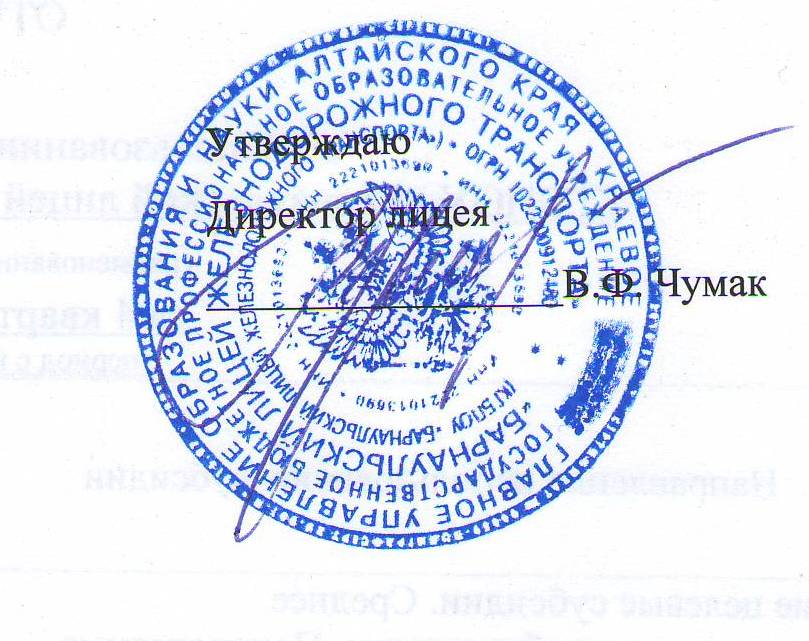 «9»сентября2016г.Вид учебной работыКол-во часов Введение21. Обеспечение личной безопасности и сохранение здоровья162. Государственная система обеспечения безопасности населения18 3. Основы обороны государства и воинская обязанность18 4. Основы медицинских знаний18 Итого72Внеаудиторная самостоятельная работа  Подготовка рефератов, докладов, индивидуального проекта с использованием информационных технологий, организация режима дня, труда и отдыха, рационального питания и двигательной активности и др.36Промежуточная аттестация в форме дифференцированного зачёта.Промежуточная аттестация в форме дифференцированного зачёта. Всего 108Наименование разделов и темСодержание учебного материала, лабораторные и практические работы, самостоятельная работа обучающихсяОбъем часов123ВведениеАктуальность изучения дисциплины «Основы безопасности жизнедеятельности», её целей и задач.  Значение изучения дисциплины при освоении профессии среднего профессионального образованияОпределения терминов «среда обитания», «биосфера», «»опасность», «риск» «безопасность» , культура безопасности жизнедеятельности.2Глава 1. Обеспечение личной безопасности и сохранение здоровья.Глава 1. Обеспечение личной безопасности и сохранение здоровья.16Тема1.1Здоровый образ жизни как необходимое условие сохранения и укрепления здоровья человека и обществаСодержание учебного материала2Тема1.1Здоровый образ жизни как необходимое условие сохранения и укрепления здоровья человека и обществаЗдоровье и здоровый образ жизни.Общие понятия о здоровье.Здоровый образ жизни как необходимое условие сохранения и укрепления человека и обществаТема 1.2.Факторы, способствующие укреплению здоровьяСодержание учебного материала2Тема 1.2.Факторы, способствующие укреплению здоровьяДвигательная активность и закаливание организма.Занятия физической культуройПсихологическая уравновешенность и ее значение для здоровьяРежим дня, труда и отдыха.Рациональное питание и его значение для здоровьяПравила личной гигиены и здоровье человекаТема 1.3.Влияние неблагоприятной окружающей среды на здоровье человекаСодержание учебного материала2Тема 1.3.Влияние неблагоприятной окружающей среды на здоровье человекаОсновные источники загрязнения окружающей среды.Техносфера как источник негативных факторовТема 1.4.Вредные привычки и их профилактикаСодержание учебного материала4Тема 1.4.Вредные привычки и их профилактикаАлкоголь и его влияние на здоровье человекаСоциальные последствия употребления алкоголя, снижение умственной и физической работоспособности человека.Курение и его влияние на состояние здоровьяТабачный дым, его составляющие части. Влияние курения на нервную систему, сердечно-сосудистую систему. Пассивное курение и здоровьеНаркотики, наркомания и токсикомания, общие понятия и определенияСоциальные последствия пристрастия к наркотикам. Профилактика наркомании211Тема 1.5.Правила и безопасность дорожного движенияСодержание учебного материала1Тема 1.5.Правила и безопасность дорожного движенияМодели поведения пешеходов, велосипедистов, пассажиров и  водителей транспортных средств при организации дорожного движенияТема 1.6.Репродуктивное здоровье как составляющая часть здоровье человека и обществаСодержание учебного материала2Тема 1.6.Репродуктивное здоровье как составляющая часть здоровье человека и обществаРепродуктивное здоровье женщины и факторы,  влияющие на него. Здоровый образ жизни – необходимое условие сохранности репродуктивного здоровья.Тема 1.7.Правовые основы взаимоотношения половСодержание учебного материала2Тема 1.7.Правовые основы взаимоотношения половБрак и семья.Культура брачных отношений.Основные функции семьи.Основы семейного права в Российской Федерации.Права и обязанности родителей. Конвенция ООН «О правах ребёнка»Контрольная работа по теме «Обеспечение личной безопасности и сохранение здоровья»Контрольная работа по теме «Обеспечение личной безопасности и сохранение здоровья»1Практические занятияИзучение основных положений организации рационального питания и освоение методов его гигиенической оценкиИзучение моделей поведения пешеходов, велосипедистов, пассажиров и водителей транспортных средств при организации дорожного движенияСамостоятельная работа  обучающихся   Систематическая работа с конспектом, учебной  и специальной литературой    Подготовить рефераты:           «Техносфера и её влияние на окружающую среду».            «Основное содержание Семейного кодекса  РФ».Подготовить презентации:            « Здоровый образ жизни».             « Мы против курения».122Глава №2.Государственная система обеспечения безопасности населенияГлава №2.Государственная система обеспечения безопасности населения18Тема 2.1.Общие понятия и классификация чрезвычайных ситуаций природного и техногенного характераСодержание учебного материала1Тема 2.1.Общие понятия и классификация чрезвычайных ситуаций природного и техногенного характераОбщие понятия и классификация чрезвычайных ситуаций природного и техногенного характераТема 2.2.Правила поведения в условиях чрезвычайных ситуаций природного и техногенного характераСодержание учебного материала2Тема 2.2.Правила поведения в условиях чрезвычайных ситуаций природного и техногенного характераХарактеристика чрезвычайных ситуаций природного и техногенного характера, наиболее вероятные для данной местности и района проживания.Правила поведения в условиях чрезвычайных ситуаций природного и техногенного характераОтработка правил поведения при получении сигнала о чрезвычайной ситуации согласно плану образовательного учреждения (укрытие в защитных сооружениях, эвакуация и др.)Тема 2.3.Единая государственная система предупреждения и ликвидации чрезвычайных ситуацийСодержание учебного материала2Тема 2.3.Единая государственная система предупреждения и ликвидации чрезвычайных ситуацийЕдиная государственная система предупреждения и ликвидации чрезвычайных ситуаций (РСЧС), история ее создания, предназначение, структура, задачи, решаемые для защиты населения от чрезвычайных ситуацийТема 2.4.Гражданская оборона – составляющая часть обороноспособности страны.Содержание учебного материала2Тема 2.4.Гражданская оборона – составляющая часть обороноспособности страны.Основные понятия и определения, задачи гражданской обороны. Структураи органы управления гражданской обороны.Мониторинг и прогнозирование чрезвычайных ситуацийТема 2.5.Современные средства поражения и их поражающие факторы. Мероприятия по защите населенияСодержание учебного материала2Тема 2.5.Современные средства поражения и их поражающие факторы. Мероприятия по защите населенияОповещение и информирование населения об опасностях, возникающих в чрезвычайных ситуациях военного и мирного времени.Эвакуация населения в условиях чрезвычайных ситуацийТема 2.6.Организация инженерной защиты населения от поражающих факторов чрезвычайных ситуаций мирного и военного времениСодержание учебного материала1Тема 2.6.Организация инженерной защиты населения от поражающих факторов чрезвычайных ситуаций мирного и военного времениИнженерная защита. Виды защитных сооружений.Основное предназначение защитных сооружений ГО.Правила поведения в защитных сооружениях. Тема 2.7.Аварийно-спасательные и другие неотложные работы, проводимые в зонах чрезвычайных ситуацийСодержание учебного материала2Тема 2.7.Аварийно-спасательные и другие неотложные работы, проводимые в зонах чрезвычайных ситуацийОрганизация и основное содержание аварийно-спасательных работ. Санитарная обработка людей после их пребывания в зонах заражения. Виды и её содержание.Тема 2.8.Обучение населения  по защите от чрезвычайных ситуацийСодержание учебного материала1Тема 2.8.Обучение населения  по защите от чрезвычайных ситуацийОсновные направления деятельности государственных организаций и ведомств РФ по защите населения и территорий от ЧС: прогноз, мониторинг, оповещение, эвакуация, аварийно-спасательные работы, обучение населения.Организация ГО в образовательном учреждении, ее предназначениеТема 2.9.Правила безопасного поведения при угрозе террористического акта, захвате в качестве заложникаСодержание учебного материала2Тема 2.9.Правила безопасного поведения при угрозе террористического акта, захвате в качестве заложникаМеры безопасности для населения, оказавшегося на территории военных действийТема 2.10.Государственные службы по охране здоровья и безопасности граждан.Содержание учебного материала2Тема 2.10.Государственные службы по охране здоровья и безопасности граждан.МЧС России – федеральный орган управления в области защиты населения от чрезвычайных ситуаций.Полиция Российской Федерации – система государственных органов исполнительной власти в области защиты здоровья, прав, свободы и собственности граждан от противоправных посягательств.Служба скорой медицинской помощи.Федеральная служба по надзору в сфере защиты прав потребителей и благополучия человека (Роспотребнадзор России).Другие государственные службы в области безопасности.Правовые основы организации защиты населения РФ от чрезвычайных ситуаций мирного времени.Контрольная работа по теме «Государственная система обеспечения безопасности населения»Контрольная работа по теме «Государственная система обеспечения безопасности населения»1Практические занятияИзучение и отработка моделей поведения в условиях вынужденной природной автономии.Изучение и отработка моделей поведения в ЧС на транспорте.Изучение первичных средств пожаротушения.Изучение и использование средств индивидуальной защиты от поражающих факторов в ЧС мирного и военного времени.Самостоятельная работаРабота с конспектами и учебной литературойПодготовить сообщения;Подготовить рефератыГлава №3 Основа обороны государства и воинская обязанностьГлава №3 Основа обороны государства и воинская обязанность18Тема 3.1.История создания вооруженных сил РоссииСодержание учебного материала1Тема 3.1.История создания вооруженных сил РоссииОрганизация вооруженных сил Московского государства в XIV-XV веках.Военная реформа Ивана Грозного в середине XVI века.Военная реформа Петра I, создание регулярной армии, ее особенности.Военные реформы в России во второй половине XIX века, создание массовой армии.Создание советских Вооруженных Сил, их структура и предназначение.Тема 3.2.Основные предпосылки проведения военной реформы вооруженных сил на современном этапе.Содержание учебного материала1Тема 3.2.Основные предпосылки проведения военной реформы вооруженных сил на современном этапе.Основные предпосылки проведения военной реформы Вооруженных Сил Российской Федерации на современном этапе.Тема 3.3.Функции и основные задачи современных Вооруженных Сил Российской Федерации, их роль и место в системе обеспечения национальной безопасностиСодержание учебного материала1Тема 3.3.Функции и основные задачи современных Вооруженных Сил Российской Федерации, их роль и место в системе обеспечения национальной безопасностиФункции и основные задачи современных Вооруженных Сил Российской Федерации, их роль и место в системе обеспечения национальной безопасности.Тема 3.4.Организационная структура Вооруженных Сил Российской Федерации, рода войскСодержание учебного материала1Тема 3.4.Организационная структура Вооруженных Сил Российской Федерации, рода войскВооруженные силы их роль и место в системе безопасностиСухопутные войскаВоенно-морской флотВоенно-воздушные силыИстория создания, структуры и предназначения.РВСН, ВВНС, ВДВ.Другие войска их состав и предназначенияТема 3.5.Основные понятия о воинской обязанностиСодержание учебного материала1Тема 3.5.Основные понятия о воинской обязанностиВоинская обязанностьВоинский учет, его организация и предназначения.Первоначальная постановка на воинский учет.Медицинское освидетельствованиеТема 3.6.Обязательная подготовка граждан на военную службуСодержание учебного материала1Тема 3.6.Обязательная подготовка граждан на военную службуОсновные содержания  обязательной подготовки.Добровольная подготовка граждан – основные направления по программам офицеров запаса на военных кафедрах образовательных учрежденийТема 3.7.Призыв на военную службуСодержание учебного материала1Тема 3.7.Призыв на военную службуОбщее, должностные и специальные обязанности военнослужащих. Размещение военнослужащих.Распорядок дня в воинской части.Прохождение службы по призывуТема 3.8.Прохождение военнослужащих по контрактуСодержание учебного материала1Тема 3.8.Прохождение военнослужащих по контрактуУсловия прохождение службы по контракту.Требования, предъявляемые к гражданам проходящие службу по контракту.Права и льготы, предоставляемые военнослужащему проходящему службу по контрактуТема 3.9.Альтернативная гражданская службаСодержание учебного материала1Тема 3.9.Альтернативная гражданская службаОсновные условия прохождения альтернативной гражданской службыТребования, предъявляемые к гражданам для прохождения альтернативной гражданской службы.Тема 3.10.Качества личности военнослужащего как защитника ОтечестваСодержание учебного материала1Тема 3.10.Качества личности военнослужащего как защитника ОтечестваЛюбовь к Родине, верность воинскому долгу, присяге, готовность выступить на защиту конституционного строя.Специалист в совершенстве владеющий оружием и боевой техникой.Тема 3.11.Требования воинской деятельности, предъявляемые к моральным, индивидуально -психологическим и профессиональным качествам гражданинаСодержание учебного материала1Тема 3.11.Требования воинской деятельности, предъявляемые к моральным, индивидуально -психологическим и профессиональным качествам гражданинаТребования к психологическим, и морально-этическим качествам призывника.Основные понятия о психологической совместимости членов воинского коллектива.Тема 3.12.Воинская дисциплина и ответственностьСодержание учебного материала2Тема 3.12.Воинская дисциплина и ответственностьЕдиноначалие – принцип строительства ВС РФ.Общие права и обязанности военнослужащих.Воинская дисциплина, её содержание и значение.Виды ответственности установленной для военнослужащих.Взыскания, налагаемые на солдат, матросов, проходящих службу по призыву.Уголовная ответственность. Соблюдение норм гуманитарного права .Тема 3.13Как стать офицером Российской армииСодержание учебного материала1Тема 3.13Как стать офицером Российской армииОсновные виды военных образовательных учреждений профессионального образования.Правила приёма граждан в военные образовательные учреждения. Организация подготовки офицерских кадров ВС. РФ.Тема 3.14.Боевые традиции Вооружённых Сил РоссииСодержание учебного материала2Тема 3.14.Боевые традиции Вооружённых Сил РоссииПатриотизм и верность воинскому долгу – основные качества защитника Отечества.Дни воинской славы России.Основные формы увековечивания памяти российских воинов отличившихся в сражениях.Дружба и войсковое товарищество – основа боевой готовности подразделенийТема 3.15Ритуалы Вооружённых Сил Российской Федерации. Символы воинской честиСодержание учебного материала1Тема 3.15Ритуалы Вооружённых Сил Российской Федерации. Символы воинской честиРитуал приведения к военной присяге.Ритуал вручения боевого знамени воинской части.Вручение личному составу боевого оружия и техники.Ритуал увольнения в запас выслуживших установленные срокиКонтрольная работа по теме «Основы обороны государства и воинская обязанность»Контрольная работа по теме «Основы обороны государства и воинская обязанность»1Практические занятияИзучение способов бесконфликтного общения и саморегуляции.Особенности службы в армии, изучение и освоение методик проведения строевой подготовкиСамостоятельная работаРабота с конспектами и учебной литературойПодготовить сообщения;Требования к моральным, деловым качествам  призывника.Подготовить рефераты по темам:«Города герои Российской Федерации».«Основные виды  вооружения и военной техники в РФ».«Символы воинской чести»Глава IV. Основы медицинских знанийГлава IV. Основы медицинских знаний18Тема 4.1.Общие правила оказания первой помощиСодержание учебного материала1Тема 4.1.Общие правила оказания первой помощиПонятие первой помощи.Перечень состояний, при которых оказывается первая помощь.Признаки жизни. Общие правила оказания первой помощи.ФЗ «Об основах охраны здоровья граждан РФ».Тема 4.2.Первая помощь при травмах различных областей телаСодержание учебного материала2Тема 4.2.Первая помощь при травмах различных областей телаПонятия травм и их виды.Правила первой помощи при ранениях.Правила наложения повязок различных типов.Первая помощь при травмах различных областей тела.Первая помощь при проникающих ранениях грудной и брюшной полости, черепаПервая помощь при сотрясениях и ушибах головного мозга.Первая помощь при переломах.Первая помощь при электротравмах и повреждений молнией.Тема 4.3.Первая помощь при синдроме длительного сдавливанияСодержание учебного материала1Тема 4.3.Первая помощь при синдроме длительного сдавливанияПонятие травматического токсикоза.Местные и общие признаки травматического токсикоза.Основные периоды развития травматического токсикоза.Тема 4.4.Первая помощь при кровотеченияхСодержание учебного материала1Тема 4.4.Первая помощь при кровотеченияхПервая помощь при наружных кровотечениях.Первая помощь при капиллярном кровотечении.Первая помощь при артериальном кровотечении.Правила наложения жгута и закрутки.Первая помощь при венозном кровотечении.Смешанные кровотечения.Основные признаки внутреннего кровотечения.Тема 4.5.Первая помощь при ожогахСодержание учебного материала2Тема 4.5.Первая помощь при ожогахПонятия, основные виды и степени ожогов.Первая помощь при термических ожогах.Первая помощь при химических ожогах.При воздействии высоких температур.Последствия воздействия на организм человека высоких температур на организм человека.Основные признаки теплового удара.Предупреждение развития перегревов.Воздействие ультрафиолетовых лучей на человека.Тема 4.6.Первая помощь при воздействии низких температурСодержание учебного материала1Тема 4.6.Первая помощь при воздействии низких температурПоследствия воздействия низких температур на организм человека. Основные степени отмороженийТема 4.7.Первая помощь при попадании инородных тел в верхние дыхательные путиСодержание учебного материала1Тема 4.7.Первая помощь при попадании инородных тел в верхние дыхательные путиОсновные приёмы удаления инородных тел из верхних дыхательных путей.Тема 4.8.Первая помощь при отравленияхСодержание учебного материала1Тема 4.8.Первая помощь при отравленияхОстрое и хроническое отравление.Тема 4.9.Первая помощь при отсутствии сознанияСодержание учебного материала2Тема 4.9.Первая помощь при отсутствии сознанияПризнаки обморока.Первая помощь при отсутствии кровообращения (остановке сердца).Основные причины остановки сердца.Признаки расстройства кровообращения и клинической смерти.Правила проведения непрямого (наружного) массажа сердца и искусственного дыхания.Тема 4.10.Основные инфекционные болезни и их классификация. Их профилактикаСодержание учебного материала2Тема 4.10.Основные инфекционные болезни и их классификация. Их профилактикаПути передачи возбудителей инфекционных заболеваний.Индивидуальная и общественная профилактика инфекционных заболеваний.Инфекции, передаваемые половым путём, и их профилактика.Ранние половы связи и их последствия для здоровья.Тема 4.11.Здоровье родителей и здоровье будущего ребёнкаСодержание учебного материала1Тема 4.11.Здоровье родителей и здоровье будущего ребёнка Основные средства планирования семьи.Факторы, влияющие на здоровье ребёнка.Беременность и гигиена беременности.Признаки и сроки беременности.Понятие патронажа, виды патронажей.Особенности питания и образа жизни беременной женщины.Тема 4.12.Основы ухода за ребёнкомСодержание учебного материала2Тема 4.12.Основы ухода за ребёнкомФизиологические особенности развития новорождённых детей.Основные мероприятия по уходу за младенцами.Формирование основ здорового образа жизни.Духовность и здоровье семьи.Практические занятияИзучение и освоение основных приемов оказания первой помощи при кровотечениях.Изучение и освоение основных способов искусственного дыханияСамостоятельная работаРабота с конспектами и учебной литературойПодготовит выступления:  «Острое и хроническое выступление».Подготовить рефераты:   «Оказания первой помощи при бытовых травмах».   «Политика государства по поддержке семьи».   «Духовность и здоровье семьи».Дифференцированный зачётДифференцированный зачёт1Содержание обученияХарактеристика основных видов учебной деятельности студентов (на уровне учебных действий)Введение  Различение основных понятий и теоретических положений основ безопасности жизнедеятельности, применение знаний дисциплины для обеспечения своей безопасности.Анализ влияния современного человека на окружающую среду, оценка примеров зависимости благополучия жизни людей от состояния окружающей среды;  моделирование ситуаций по сохранению биосферы и её защите. 1. Обеспечение личной безопасности и сохранение здоровья населения Определение основных понятий о здоровье и здоровом образе жизни.Усвоение факторов влияющих на здоровье, выявление факторов, разрушающих здоровье, планирование режима дня, выявление условий обеспечения рационального питания, объяснение случаев из собственной жизни и своих наблюдений по планированию режима труда и отдыха.Анализ влияния двигательной активности на здоровье человека,  определение основных форм закаливания, их влияние на здоровье человека, обоснование последствий влияния алкоголя на здоровье человека и социальных последствий употребления алкоголя.Анализ влияния неблагоприятной окружающей среды на здоровье человека.Моделирование ситуаций по организации безопасности дорожного движения.Моделирование ситуаций последствий пристрастия к наркотикам.Характеристика факторов, влияющих на репродуктивное здоровье человека.Моделирование ситуаций по применению правил сохранения и укрепления здоровья.2.Государственная система обеспечения безопасности населенияУсвоение общих понятий чрезвычайных ситуаций, классификация чрезвычайных ситуаций природного и техногенного характера по основным признакам, характеристика особенностей ЧС различного происхождения.Выявления потенциальных опасных ситуаций для сохранения жизни и здоровья человека, сохранения личного и общественного имущества при ЧС.Моделирование поведения населения при ЧС.Освоение моделей поведения в различных ситуациях:как вести себя на дороге дома, в лесу, на водоёмах, характеристика основных функций системы по предупреждению и ликвидации ЧС (РСЧС); объяснение основных правил эвакуации населения в условиях ЧС, оценка правильности выбора индивидуальных средств защиты при возникновении ЧС; раскрытие возможностей современных средств оповещения населения об опасностях, возникающих в ЧС  военного и мирного времени; характеристика правил безопасного поведения при угрозе террористического акта, захвате в качестве заложника.Определения мер безопасности населения, оказавшегося на территории военных действий.Характеристика предназначения и основных функций полиции, службы скорой помощи, Федеральной службы по надзору в сфере прав потребителей и благополучия человека и других государственных служб в области безопасности.  3. Основы обороны государства и воинская обязанностьСодержание обученияРазличие основных понятии военной и национальной безопасности, освоение функций и основные задачи современных Вооружённых Сил РФ, характеристика основных этапов создания Вооружённых Сил России.Анализ основных этапов проведения военной реформы Вооружённых Сил РФ на современном этапе, определение организационной структуры, видов и родов войск России, формулирование общих, должностных и специальных обязанностей военнослужащих.Характеристика распределения времени и повседневного порядка жизни воинской части, сопоставление порядка и условий прохождения военной службы по призыву и по контракту, анализ условий прохождение гражданской альтернативной службы, Анализ качества личности военнослужащего как защитника Отечества.Характеристика требований воинской деятельности, предъявляемых к моральным, индивидуально – психологическим и профессиональным качествам гражданина; характеристика понятий «воинская дисциплина»,  и «ответственность» освоение основ строевой подготовки.Определение боевых традиций Вооружённых Сил РФ,Объяснение основных понятий о ритуалах Вооружённых Сил РФ и символах воинской чести. Основы медицинских знанийОсвоение основных понятий о состояниях, при которых оказывается первая помощь; моделирование ситуаций по оказанию первой помощи при несчастных случаях.Характеристика основных признаков жизни.Освоение алгоритма идентификации основных видов кровотечений, идентификация признаков теплового удара.Определение основных средств планирования семьи.Определение особенностей образа жизни и рациона питания беременной женщины. 